INDICAÇÃO Nº		Assunto: Solicita ao Senhor Prefeito Municipal determinar ao Departamento Municipal de Trânsito estudar a instalação de limitadores de altura na área central, conforme especifica.  Senhor Presidente: CONSIDERANDO que são freqüentes as ocorrências de fios arrancados por caminhões e outros veículos pesados nas ruas centrais, por estes estarem em desacordo com os limites de altura das vias; CONSIDERANDO que tal situação acaba por trazer prejuízos ao comércio e setor de serviços, além dos moradores da área central, que frequentemente têm o fornecimento de telefonia, internet e energia elétrica interrompidos por esses incidentes com a fiação nos postes; CONSIDERANDO que, a exemplo de outras cidades, os limitadores de altura - estruturas instaladas em ruas estratégicas - são eficazes em coibir que veículos com altura superior ao permitido trafeguem por elas; CONSIDERANDO, por fim, que esses dispositivos limitadores de altura podem ser abertos, como cancelas, em caso de necessidade de passagem de veículos especiais, como caminhões de Bombeiros, não impedindo eventuais socorros.  INDICO ao Senhor Prefeito Municipal, nos termos do Regimento Interno desta Casa de Leis, que oficie ao Departamento Municipal de Trânsito estudar a instalação de limitadores de altura de veículos na área central, com o objetivo de preservar a fiação e evitar prejuízos aos cidadãos. SALA DAS SESSÕES, 10 de Fevereiro de 2020.THOMÁS ANTONIO CAPELETTO DE OLIVEIRA      Vereador - PSDB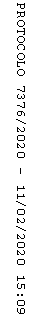 